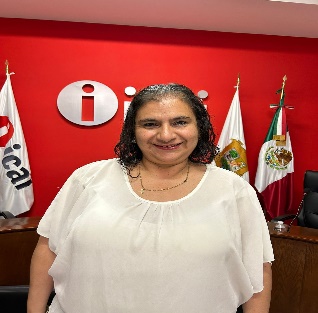 CLAVE/NIVEL DE PUESTOAUX1Auxiliar de la Dirección de Gestión Documental y Procedimientos.        • ICAI • 2024-Actual. Recepción y encargada de compras. •Mármoles Industriales de Saltillo S.A. de C.V. •Mayo 2019 – Enero 2024.Encargada de Compras. • Constructora y Urbanizadora Capellanía S. A. de C.V. •Agosto 2018-Marzo 2019.Encargada de Sucursal. •Tubos y Conexiones de Coahuila S.A. de C.V.  •septiembre 2012-- junio 2016Auxiliar Administrativo •Destinos Turísticos Vanguardia •Enero 2012- Junio 2018.Secretaria y Contador Privado.• Mayo de 1993 • Academia Comercial San Juan Bosco.• Paquetes computacionales       • Microsoft Office básico,      Microsip, Compac         Vital,            contable Bozone.      DIPLOMADOS Y CURSOS                                                                  • Curso de Computación Básica • Casa del joven.                                                                     Septiembre 2000.      DIPLOMADOS Y CURSOS                                                                  • Curso de Computación Básica • Casa del joven.                                                                     Septiembre 2000.